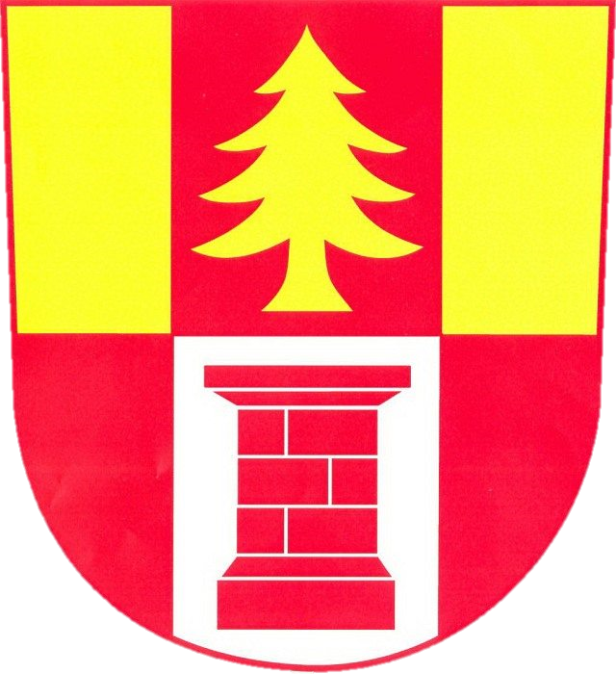 Nučický zpravodajúnor 2018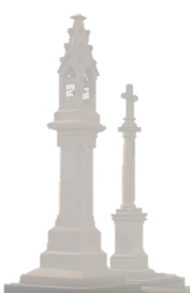 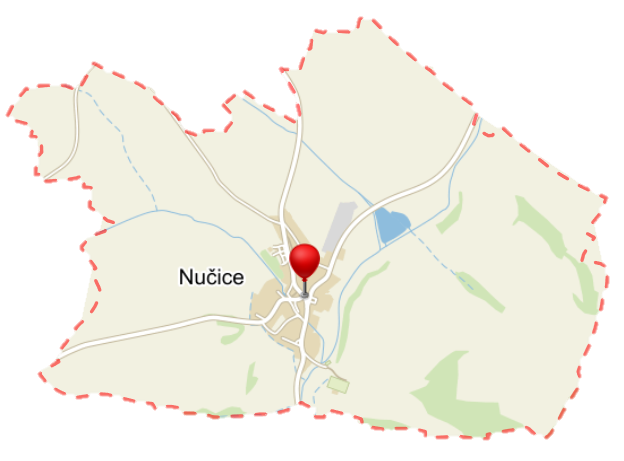 Informace o připravovaných stavebních akcích v obci I když za okny pořádně mrzne, stavební činnost a zejména přípravy stavebních akcí intenzívně pokračují. Díky dobrým vztahům obecního úřadu s příslušnými organizacemi a připomínání se podařilo domluvit, aby se zaměřily i na Nučice a jejich okolí. Krajská správa a údržba silnic zajistila opravu povrchu silnice ke Kašparce a připravuje stavbu nového mostku a opravu povrchu silnice do Konojed. Povodí Vltavy zadalo práce na vyčištění Nučického potoka a přítoků. ČEZ distribuce připravuje rekonstrukci elektrického vedení. Nučice připravují vlastní akce, jednak ve spojitosti s chodníky, tj. opravy veřejného osvětlení, obecního rozhlasu a dešťové kanalizace, dále rekonstrukce obecního vodovodu i další akce, jako opravy požární nádrže, kabin na fotbalovém hřišti, pomníku nebo stavbu volnočasového hřiště a další. Kam se člověk podívá, napadají ho další a další témata k řešení: obecní ulice, bývalá škola, obecní byty, místní hospodářství a technika, nakládání s odpady, úpravy polních cest na procházky, přestárlá zeleň v okolí obce, neudržovaný obecní lesík. Při stavebních akcích chceme využívat dotace, evropské, státní i krajské. Na druhou stranu jsme vypustili ze současných plánů výstavbu splaškové kanalizace. Výstavba a pak i následný provoz kanalizace s čistírnou odpadních vod jsou drahé a v současnosti si to obec nemůže dovolit bez toho, že by se zadlužila, a tak by se nemohly provádět další investice. O splaškové kanalizaci bychom mohli uvažovat někdy za deset let, až se našetří nebo až nás k tomu donutí zákony. Proto jsme rozhodli, že se obec pustí do ostatních staveb.Jaromír Klihavec, starosta obceRekonstrukce elektrického vedení Rekonstrukci si zajišťuje ČEZ distribuce a.s. Vyměňovat se bude vedení tam, kde je na sloupech, kabely v zemi se měnit nebudou. Nyní dokončují projekt a pak budou tento projekt projednávat a připravovat vlastní stavbu. Obec dělá vše pro to, aby se svými ostatními akcemi v chodnících byla připravena ve stejném čase. Kanalizace dešťováO dešťové kanalizaci obec nemá žádné podklady. Proto bylo potřeba vyhotovit zaměření a připravuje se pasport kanalizace. V některých úsecích bylo možné trasu jen odhadnout. V rámci možností se Vás budou projektanti nebo starosta ptát na napojení domů do kanalizace.Úsek dešťové kanalizace od úřadu podél silnice na Prusice se bude celý rekonstruovat. Byly zahájeny práce na projektu rekonstrukce. Financování akce je předpokládáno s využitím krajské dotace ze Středočeského Fondu obnovy venkova. Veřejné osvětleníSpolečně s rekonstrukcí vedení elektřiny je třeba provést i rekonstrukci veřejného osvětlení v místech, kde je nadzemní vedení. Nedříve bude úkolem projektantů prověřit potřeby na osvětlení ulic podle platných norem. Na to navrhnou rozmístění lamp. Předpokládáme, že lamp bude více než nyní. Nyní proběhlo výběrové řízení na projektanta stavby, aby mohl zpracovat projekt. Financování akce je předpokládáno s využitím státní dotace Ministerstva průmyslu a obchodu ČR.ChodníkyAkce chodníky již byla zahájena před rokem. Jedná se o výstavbu a obnovu chodníků u hlavních komunikací v obci. S projektantem jsme probrali a prověřili trasy chodníků. Projektant vypracoval dokumentaci pro územní rozhodnutí a projednal umístění chodníků s dotčenými orgány. Nyní připravuje dokumentaci pro stavební povolení. Financování akce je předpokládáno s využitím evropské dotace IROP.  Obecní rozhlasI obecní rozhlas bude zčásti postižen rekonstrukcí elektrického vedení. Rovněž technický stav zařízení vede k rozhodnutí o jeho výměně. Zastupitelé diskutovali o vhodných variantách, a nakonec vybrali systém bezdrátového rozhlasu. Nadále budou ampliony rozmístěny po obci, ale již nebudou propojeny kabelem. Na obecním úřadu bude digitální ústředna i s možností posílání hlasových zpráv a SMS. Připravuje se výběr projektanta. Financování akce je předpokládáno s využitím evropské dotace na snižování rizika povodní. Aktualizace plánu obnovy vodovodu v obci NučiceStávající plán obnovy vodovodu je z roku 2008. Do aktualizace plánu budou zapracovány nové zjištěné informace z pasportizace vodovodu. Dále chceme řešit systém kontroly průtoků a odhalování ztrát a poruch. Počátkem března bude starosta jednat se zástupci VODOSu o podmínkách obnovy vodovodu a o zpracování této dokumentace.Konojedský potok a revitalizace požární nádržeProbíhají práce na vyčištění potoků v Nučicích a v okolí. Zároveň projektanti pro společnost Posázaví o.p.s. dokončují studii odtokových poměrů v povodí Sázavy včetně Nučického potoka a přítoků. Pro ochranu zástavby v Nučicích bude třeba na Konojedském potoce vybudovat protipovodňový poldr. Touto stavbou se budeme zabývat později. Otázkou nyní spíše bylo, zda i požární nádrž nějak nezapojit do protipovodňové ochrany. Odpovědí je, že přínos nádrže se nevyplatí vzhledem k vynaloženým nákladům. Záměrem obce je tedy obnovit ji jako zdroj požární vody a vytvořit z nádrže vodní plochu jako klidovou plochu s možností posezení na lavičce. Připravuje se výběr projektanta. Financování akce je předpokládáno s využitím státní dotace na obnovu požárních nádrží a vodních ploch.Prostor pro volnočasové aktivity u víceúčelového hřiště Místo vedle a za víceúčelových hřištěm lze využít pro další sportovní a volnočasové aktivity. Představou je umístit zde vybavení pro děti, mládež i dospělé, posezení s ohništěm. Oslovili jsme projektanta a připravujeme schůzku na místě, abychom si ujasnili, jaké by sem bylo vhodné vybavení. Na tomto místě někdo vysypal hlínu s kamením, upozorňujeme, že to je zakázáno (černá skládka) a navíc to vadí přípravě této akce.Pasport místních komunikacíObec zadala zpracování pasportu místních komunikací. Ten je potřebným podkladem pro získávání dotací na opravy komunikací. A protože dotace jsou jen na jednu komunikaci v jednom kole výzvy, budeme se snažit s využitím dotace opravovat postupně.Sdružení nučických žen informujeAkce pořádané sdružením nučických žen za rok 2017 :
Březen - dětský maškarní karneval
Duben - velikonoční dílnička 
Květen - turnaj v pinpongu
Listopad - vázání vánočních věnců
Prosinec - dětské vánoční odpoledne 
To všechno se koná díky příspěvkům členek sdružení a díky dotacím z úřadu, za které bychom rády poděkovaly.Na tento rok připravujeme jak stávající akce, tak nové, nejen pro děti, ale i pro dospělé. Vzhledem k tomu, že je ještě nemáme všechny přesně naplánované, budeme Vás informovat postupně.Doufáme, že se bude akcí účastnit více dětí, protože bohužel tomu je zatím právě naopak.Těšíme se tedy 10.3.2018 na prvním setkání na Maškarním karnevale.Za SNŽ Zikánová KatkaHasičský ples v NučicíchV sobotu 17. února 2018 pořádal Sbor dobrovolných hasičů Nučice v Hospodě u Kubelků, tak jako každý rok, hasičský ples, na kterém se sešlo cca 75 lidí. K tanci i poslechu nám hrála až do rána kapela 4G z Kutné Hory. Mohli jsme si nejen zatančit, ale někteří i zazpívat. Pro velký úspěch jsme se rozhodli pozvat tuto kapelu i příští rok. Takže jsme stanovili termín plesu v roce 2019 na 16. února. Ve 23 hodin byla vyhlášená soutěž „Čára“ o sud piva, při které každý, kdo si zakoupil hrací žetony, se předháněl o to, aby dohodil co nejblíže vytyčené čáře nebo přímo na ní. Sud piva nevyhrál bohužel nikdo z domácích, ale pán ze Šeberova. A samozřejmě nechybělo losování tomboly, která byla jako vždy bohatá. Mohli jste za zakoupené lístky vyhrát spoustu zajímavých cen. Například kompresor, křovinořez, plotostřih, kýtu, sýry nebo i nějakou lahvinku a spoustu dalších zajímavých cen. Kdo přišel, určitě neprohloupil. Škoda, že se nepřišlo pobavit více lidí z naší obce. Věříme, že příští ples se vydaří, tak jako ten letošní a tombola bude ještě bohatší. Děkujeme všem, kteří svým darem přispěli do tomboly a všem, kteří nás přišli na ples podpořit. Děkujeme také těm, co si zakoupil lístky do tomboly, a nemohli přijít. I tím náš sbor podpořili. Těšíme se na všechny na další společné akci.Za SDH  Radka NevšímalováNučická opona Po dvou zimních vystoupeních v nedaleké Olešce /při Setkání seniorů v bývalé škole a v Domově seniorů Oleška/, kdy jsme připomněli přítomným Krkonošskou pohádku a zavzpomínali na postavu Trautenberka a další neméně známé postavy - SI DÁVÁME PAUZU!Opona nekončí, máme 3 pěkná představení a další nápady, potřebujeme ale doplnit děti, které by to bavilo a mají týmového ducha. Věřím, že za ty 3 roky trvání snad děti zažily s námi mnohé pěkné, poznaly kamarády a mohly se podílet na tvorbě představení. Pravdou však zůstává, že některá dítka už odrostla a mají zájmy jiné, a tak doufáme, že časem oslovíme spíše děti mladší /9-10 let/. Tímto děkuji všem členům Opony za reprezentování Nučic, za odvahu i chuť být součástí divadelní skupiny a pokud se chce kdokoliv na něco zeptat - jsem k dispozici.Fungujeme zdarma a fotografie z divadelních představení budou na stránkách obce. Jsme otevřeni i zájemcům z okolních obcí a včas dám vědět, kdy budeme pokračovat. Těším se na vás s přáním pěkného jara, i když prozatím venku pořádně mrzne. Ale musíme hledět dopředu a to neplatí jen o ročních obdobích....            Eva Kubínová za Nučickou oponuDětský maškarní karneval 10. březnaSNŽ Vás srdečně zve na dětský maškarní karneval, který se koná v sobotu 10.3.2018 od 14hod na sále v Hospodě U Kubelků. Vstupné pro všechny bude 50kč. Letos jsme si pozvali animační program, do kterého budou děti aktivně zapojeni. Pro všechny je připraveno malé překvapení za masku. Na místě bude možnost koupit si popcorn nebo cukrovou vatu. Těšíme se na všechny děti!!!Rozpis fotbalových zápasů - jaroNÁRODNÍ TÝDEN TRÉNOVÁNÍ PAMĚTI  /od 12.3./Tak jako každý rok si opět připomínáme v měsíci březnu Národní týden trénování paměti, kdy se v celé ČR konají různé přednášky a besedy.Organizátorem je Česká společnost trénování paměti a mozkový jogging. Prostřednictvím svých lektorů /trenérů paměti/ si lidé uvědomují, že o svou paměť je nutné pečovat a posilovat její funkčnost. Poznávací funkce je třeba trénovat, zvláště v seniorském věku, kdy se objevují první známky stárnutí. Zvednutí sebevědomí, setkání s novými lidmi i informace o možnostech práce s vaší pamětí je předmětem přednášek i zájmu médií.  Také u nás v Nučicích byla uspořádána přednáška na toto aktuální téma. Akce navazují na celosvětovou kampaň "Uvědomování si mozku". Buďte tedy aktivní i ve starším věku a zajímejte se o dění kolem sebe - pečujete o své zdraví a život lze prožívat lépe i navzdory těžkostem, které stárnutí přináší. Eva Kubínová - trenérka paměti Kalendář akcí v Nučicích:v pátek 9. března svoz plastův sobotu 10. března od 14 hodin Dětský maškarní karneval v Hospodě U Kubelků v sobotu 10. března od 20 hodin Maškarní ples v Hospodě U Kubelků ve středu 14. března od 7 hodin zájezd do Polska v sobotu 17. března od 15 hodin Kulturní odpoledne pro příznivce harmoniky v Hospodě U Kubelků v neděli 25. března od 13 hodin a 14:30 hodin vítání občánků v budově staré nučické školy v neděli 25. března od 15 hodin fotbalový zápas Nučice A – Velim na hřišti v NučicíchNučický zpravodaj - měsíčník obce Nučice - Ročník 20 / Číslo 2 Vydáno dne 28.2.2018 - nákladem 150 výtisků - Obecním úřadem v Nučicích, č.p.2, 281 63 Kostelec n.Č.l.  IČ: 00235598 č. účtu: 4823151/0100 KB Kolín - Evidováno MK ČR E-10635 www.obec-nucice.cz     ounucice@volny.cz14. koloNe  25.03.  15:00NučiceVelim B15. koloSo  31.03.  16:00KrakovanyNučice16. koloNe  08.04.  16:00NučiceTuklaty17. koloNe  15.04.  16:30PlaňanyNučice18. koloNe  22.04.  16:30NučiceDobré Pole19. koloNe  29.04.  17:00NučiceRadim20. koloSo  05.05.  17:00BýchoryNučice21. koloNe  13.05.  17:00NučiceKouřim22. koloSo  19.05.  17:00LibodřiceNučice23. koloNe 27.05.  17:00NučiceJevany24. koloSo  02.06.  17:00PečkyNučice25. koloNe  10.06.  17:00NučiceŽiželice nad Cidl.26. koloSo  16.06.  17:00Červené PečkyNučice14. koloSo  24.03.  15:00ŽdániceNučice B15. koloNe  01.04.  16:00Nučice BLibodřice B16. koloNe  08.04.  16:00RateniceNučice B17. koloNe  15.04.  16:30Nučice BBřežany II18. koloSo  21.04.  16:30Dolní ChvatlinyNučice B19. koloNe  29.04.  17:00Cerhenice BNučice B20. koloNe  06.05.  17:00Nučice BKořenice21. koloNe  13.05.  17:00Rostoklaty BNučice B22. koloNe  20.05.  17:00Nučice BChotutice23. koloNe  27.05.  17:00Nebovidy-Pašinka BNučice B24. koloNe  03.06.  17:00Nučice BKřečhoř25. koloNe  10.06.  17:00Horní KrutyNučice B26. koloNe  17.06.  17:00Nučice BVelké Chvalovice